Сотрудники ОГИБДД по Усть-Катавскому городскому округу провели рейд в рамках акции «Осенние каникулы»28 октября в рамках акции «Осенние каникулы» вблизи дошкольных и образовательных организаций сотрудниками Госавтоинспекции проведены массовые проверки водителей по соблюдению правил перевозки детей в транспортных средствах.Целью мероприятия являлось выявление нарушений правил перевозки детей и проведение профилактических бесед с родителями о необходимости использования детских удерживающих устройств, профилактика детского дорожно – транспортного травматизма и предупреждения ДТП с участием детей, в том числе в период каникул.Сотрудниками Госавтоинспекции проведено 57 профилактических бесед и инструктажей как с детьми, так и с их родителями. В ходе проверки было выявлено 4 нарушения по части 3 статьи 12.23 Кодекса об административных правонарушениях Российской Федерации (Нарушение требований к перевозке детей), санкция данного нарушения влечет в размере 3000 тысяч рублей.В целях снижения тяжести ДТП подобные мероприятии будут проводится и в дальнейшем.Уважаемые родители, в период осенних каникул дети будут больше времени проводить на улице, без присмотра взрослых. Обязательно напомните детям о правилах дорожного движения, обсудите возможные опасные ситуации на дороге, объясните как безопасно и правильно перейти дорогу, разместите на одежде детей светоотражающие элементы, чтобы ребенок был заметен на дороге.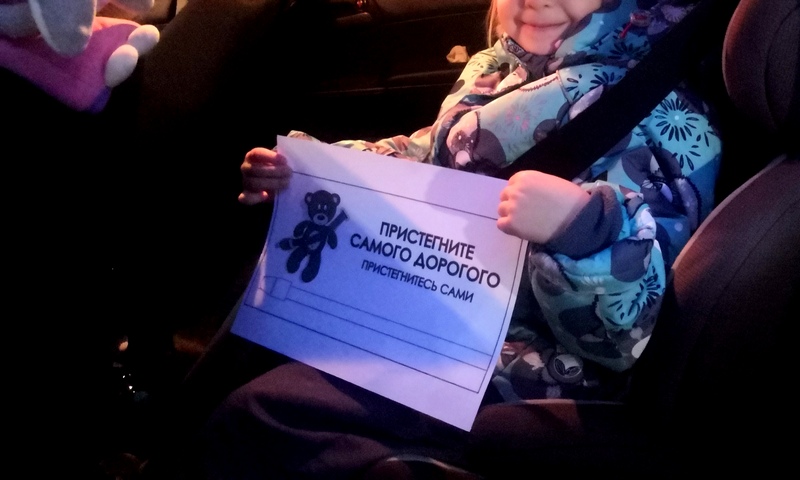 